MILBORNE ST ANDREW NEIGHBOURHOOD PLAN 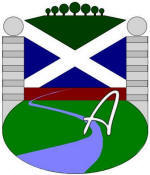 WORKING PARTYAGENDA	TUESDAY 12TH MAY 2015No. 9	Village Hall Committee Room 7.00pmPresent and Apologies for absence Minutes of Meeting No.8	Any matters arising from meeting not covered by the Agenda - 	Constitution – Declaration of Interests based on this AgendaUpdates on tasks:Feedback on the 2nd open day (precis of findings)Format for the May Fair (display etc)Rota for running School May Fair display Progress of facebook and web pageReview the next steps in the processAny Other BusinessDate of Next Meeting 